Dane szacunkowe o rynku pracy województwa mazowieckiegoCzerwiec 2021 r.Liczba osób bezrobotnychW czerwcu w urzędach pracy zarejestrowanych było 141 367 osób bezrobotnych, to jest o 3 253 osoby mniej niż w poprzednim miesiącu oraz o 1 685 osób mniej niż w czerwcu 2020 roku. Kobiety stanowiły 50,6% osób bezrobotnych.Największa liczba bezrobotnych wystąpiła w miastach: Warszawa – 26 386 osób, Radom – 10 356 osób i Płock – 4 118 osób oraz w powiatach: radomskim – 9 018 osób, wołomińskim – 6 692 osoby i płockim – 3 972 osoby.Najmniejszą liczbę bezrobotnych odnotowano w powiatach: łosickim – 778 osób, białobrzeskim – 1 138 osób oraz grójeckim – 1 181 osób.Wykres 1. Liczba osób bezrobotnych w podregionach województwa mazowieckiegoWykres 2. Liczba osób bezrobotnych wg płci w podregionach województwa mazowieckiegoNapływ i odpływ osób bezrobotnychDo rejestru mazowieckich urzędów pracy włączono 10 112 osób bezrobotnych, a z ewidencji wyłączono 13 365 osób, w tym z powodu:podjęcia pracy – 8 263 osoby (61,8%) odpływu z bezrobocia;niepotwierdzenie gotowości do pracy – 1 403 osoby (10,5%) odpływu z bezrobocia;rozpoczęcia stażu – 1 138 osób (8,5%) odpływu z bezrobocia;dobrowolnej rezygnacji ze statusu bezrobotnego – 662 osoby (5,0%) odpływu z bezrobocia;osiągnięcia wieku emerytalnego – 309 osób (2,3%) odpływu z bezrobocia.Wykres 3. Napływ i odpływ osób bezrobotnych w województwie mazowieckimWykres 4. Główne powody wyrejestrowania z ewidencji osób bezrobotnych w województwie mazowieckim wg płciOsoby w szczególnej sytuacji na rynku pracyNa koniec czerwca 2021 r. bezrobotni w szczególnej sytuacji na rynku pracy to osoby:długotrwale bezrobotne – 67,7% ogółu bezrobotnych* (78 934 osoby);powyżej 50. roku życia – 32,3% ogółu bezrobotnych* (37 601 osób);do 30. roku życia – 27,6% ogółu bezrobotnych* (32 197 osób);posiadające co najmniej jedno dziecko do 6. roku życia – 19,1% ogółu bezrobotnych* (22 279 osób);do 25. roku życia – 12,9% ogółu bezrobotnych* (14 980 osób);niepełnosprawne – 5,1% ogółu bezrobotnych* (5 974 osoby);korzystające ze świadczeń z pomocy społecznej – 0,6% ogółu bezrobotnych* (736 osób);posiadające co najmniej jedno dziecko niepełnosprawne do 18. roku życia - 0,2% ogółu bezrobotnych* (261 osób).* dotyczy ogółu osób bezrobotnych w szczególnej sytuacji na rynku pracyWykres 5. Udział osób w szczególnej sytuacji na rynku pracy wśród ogółu osób bezrobotnych w województwie mazowieckim 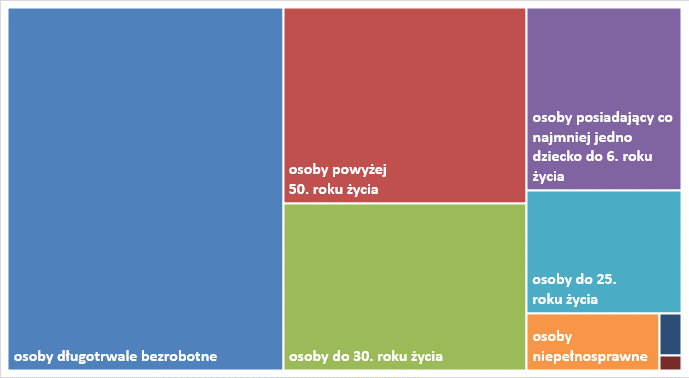 Wolne miejsca pracy i miejsca aktywizacjiW czerwcu pracodawcy zgłosili do mazowieckich urzędów pracy 14 339 wolnych miejsc pracy i  miejsc aktywizacji zawodowej, tj. o 319 (2,2%) miejsc mniej niż w poprzednim miesiącu. Większość zgłoszonych miejsc pracy to oferty pracy niesubsydiowanej (12 401 miejsc; 86,5%). Miejsc pracy subsydiowanej było o 263 mniej niż w poprzednim miesiącu.Wykres 6. Wolne miejsca pracy i miejsca aktywizacji zawodowej w województwie mazowieckimWykres 7. Wolne miejsca pracy i miejsca aktywizacji zawodowej w podregionach woj. mazowieckiegoTabela 1. Struktura osób bezrobotnych (stan na koniec miesiąca/roku)Czerwiec 2020 r.udział %Maj 2021 r.udział %Czerwiec 2021 r.udział %Osoby bezrobotne ogółem143 052100,0144 620100,0141 367100,0kobiety72 62550,873 02050,571 53850,6mężczyźni70 42749,271 60049,569 82949,4Osoby poprzednio pracujące123 32386,2124 16185,9121 36085,8Osoby dotychczas nie pracujące19 72913,820 45914,120 00714,2Osoby zamieszkałe na wsi65 00445,463 57744,062 08143,9Osoby z prawem do zasiłku26 03818,221 11114,620 54814,5Osoby zwolnione z przyczyn zakładu pracy7 8495,57 4295,17 2395,1Osoby w okresie do 12 miesięcy od dnia ukończenia nauki2 2541,62 6301,82 1041,5Cudzoziemcy1 0010,71 1880,81 1870,8